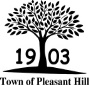    REMEMBER ~~ VETERAN’S NAMEPLATES ARE NOT JUST FOR PH RESIDENTSNameplates for any veteran of any American War are available for sale to be placed at the Beecher Seegraves Veteran’s Memorial Park.  Forms are at Town Hall.  Nameplates are $50.00 each.HIGHLIGHTING OUR CLERKThe friendly person greeting you since May in Town Hall is Kellie Dodson, who is well known in the Pleasant Hill area. Kellie was born in Knoxville and lived in Alabama and west Tennessee before her family moved to Crossville where she attended high school. She is married to Richard Dodson, who is related to several Dodsons in Cumberland County. Her educational background is as varied as her many talents. Her BA from Tennessee Tech is in Elementary Education as is her Masters in Educational Psychology and Counseling. Kellie worked in Admissions at TTU, then as a Social Worker for Cumberland County Medical Center. She was the Executive Director for 15 years at Cumberland Ridge. At first hired as a Social Worker for Uplands Village in Pleasant Hill, she became the Manager of Fletcher House for Assisted Living in the Village. This is why she is so well known here and is so pleased to be working again in Pleasant Hill.After leaving Uplands she served Avalon in Hospice care and Dominion Assisted Care. Using all of this expertise, Kellie started her own geriatric care company. Since the Town Clerk position is part time, it is a perfect fit for managing her company while learning skills helpful in both. As “Jill of all Trades” in the office, she is honing her customer service, computer, and bookkeeping skills while surrounded by Pleasant Hill people and family.  Town Hall is open Monday through Friday from 10 am until 2 pm. Telephone is 931-277-3813 and it is located at 351 East Main Street in Pleasant Hill across from Linda’s Coffee Shop and next to the West Cumberland Utility District office. Website is:  www.pleasanthilltn.org Facebook site is:  www.facebook.com/Town-of-Pleasant-Hill-112783388758864/.PLEASANT HILL ELEMENTARY SCHOOL 5K RUNPH Elementary 2019 5K Run will be held on September 21st starting at 9:00 am.  Come to Town Hall for a registration form.  Please be advised that streets will be bordered off during the run.HAZARDOUS WASTE DROPOFF DATE – OCTOBER 5TH - TWO SITESPleasant Hill Town Hall Parking Lot –   8:00 am to 11:00 amCumberland County Complex Center – 8:00 am to 1:00 pmBUILDING PERMITSIf you are changing the structure of, replacing, adding to, or building anew to your property, you are required by State of TN law to obtain a building permit if you are in the town limits of Pleasant Hill.  All municipalities are required to follow this law to avoid a significant fine from the State. Our Building Inspector is Erin Arnold and she can be reached at 931-787-6281.  Erin is nationally certified to inspect and approve your building property enhancements regarding building plumbing and mechanical enhancements.  Permit fees are determined by the combined cost of labor and materials, and can be obtained at Town Hall.  It is state law that you apply for your permit before you begin to build, and by that same law, we are required to issue a stop order on any build that begins without a permit.  Please note the permit cost doubles if a stop order is placed. This statute has not been enforced properly before now.  However, beginning September 1, 2019 the doubling of the fee on a stop order will take effect for anyone within Town limits.FYI - YOUR TOWN REPRESENTATIVES ARE:Mayor: Elizabeth (Lisa) Patrick  /  Vice Mayor: Linda Smith  /  Council Members: Peggy Happy, Don Dowdey, Dr. Franklin CobosTOWN OF PLEASANT HILL 2019 HALLOWEEN CELEBRATIONBecause candy is of course the main focus for the kids, the Town is going to try something different this year and will celebrate Halloween with the children by sponsoring a TRUNK AND TREAT event in the PHCC parking lot across from the PHS school.  The Church has agreed to allow the Town to use its space, for this will help facilitate an easy flow of traffic in a way our Town parking lot certainly wouldn’t >>  In one entrance, collect candy from all the trunks, and out the exit.  If we fill all those parking slots with trunks open, the kids won’t need to go anywhere else! Please sign up at Town Hall if you can open your trunk so we know how many will participate.  Regarding the date of the celebration, there has been talk of either having Halloween festivities the last weekend of October.  Stay tuned and our Town will adhere to whatever is decided.  SOLID WASTE PICKUP COURTESY FOR OUR MAINTENANCE TEAMOur Maintenance Team asks that you please keep an eye on your trash cans and their cleanliness.  Washing out with a hose periodically will help to minimize the growth of critters in the can.  In the hot weather, also avoid letting your trash bags sit for days in the can where vermin will grow.  FROM THE MAYOR’S DESK - Lisa Patrick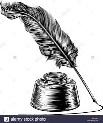 Town Hall Makeover – The picture you first see on the wall as you enter Town Hall is the artistry of Erika Wilson.  We tried to purchase this gorgeous art piece, but she wouldn’t sell.  So we asked if we could have it on loan to hang in Town Hall, and she said yes!  But honestly, we had a little bargaining power in our Vice-Mayor Linda Smith, Erika’s grandmother.   Come see this beautiful creation gracing our wall.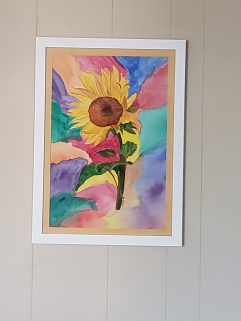 Dollar General Intersection Project – As most are aware, there have been a number of mishaps at the intersection of the Dollar General where drivers attempt to turn left and are being rear-ended.  A project has been in place with T-DOT to address traffic improvements for the intersection, and an audit was conducted to assess the safety risks, and a subsequent site visit was conducted.  The project entails a 3.5 mile stretch which includes the Dollar General entrance area and the Browntown Rd/Hwy Rt 70 intersection -which has also experienced a number of casualties.  The good news is that the plans for traffic redirection and safety improvements are into Nashville.  The guesstimated time for paperwork to go through, funds to be allocated, and the work to be completed is one to two years.  We have made an appeal that it be expedited due to the severity of the accidents in both these locations.  Sadly, I am informed this interval is the expedited timeframe.Pleasant Hill Elementary School has Fantastic Teachers and Staff - The Town proudly recognized our Pleasant Hill Elementary School and Staff with an appreciation luncheon on August 30th.  Every year, they work so hard preparing the next leaders of our Town and Nation.  Thank you all for what you do for our children and community!  Members of the Town Staff and Council were excited to participate in thanking the PH Elementary crew.  The luncheon was only a small token of the heartfelt appreciation our community feels.  THANK YOU!2020 Census Update – Please be aware that census workers are out canvassing in the Pleasant Hill neighborhoods.  They are not asking census-detailed questions, but rather inquiring of the nature of the households (single family / multi family).  Each census worker has a census Id badge on display, and should be carrying a canvas 2020 census bag (may be in their car).  Please welcome them and respond.  If you have any questions, feel free to call Town Hall between 10 am –2 pm M-F.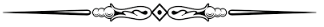 INSPIRATIONAL QUOTEThe truth is, we all face hardships of some sort, and you never know the strugglesothers around you are dealing with ... be kind.   ~  Anonymous